МІНІСТЕРСТВО ОСВІТИ І НАУКИ УКРАЇНИНАКАЗ02.12.2013                   м. Київ					№1686    Про затвердження Інструкціїпро порядок комплектування та , облік підручників і навчальних    посібників у бібліотечних фондах    загальноосвітніх, професійно -    технічних навчальних закладів та    вищих навчальних закладів І-ІІ рівнів    акредитації	Відповідно до Законів України «Про освіту», «Про загальну середню освіту», «Про бібліотеки і бібліотечну справу», з метою встановлення єдиних вимог до комплектування та обліку підручників і навчальних посібників у бібліотечних фондах загальноосвітніх, професійно-технічних навчальних закладів та вищих навчальних закладів І-ІІ рівнів акредитації державної і к комунальної форм власностіНАКАЗУЮ:1. Затвердити Інструкцію про порядок комплектування та облік підручників і навчальних посібників у бібліотечних фондах загальноосвітніх, професійно-технічних навчальних закладів та вищих навчальних закладів І-ІІ рівнів акредитації, що додається.2. Міністерству освіти і науки, молоді та спорту Автономної Республіки Крим, управлінням (департаментам) освіти і науки обласних, Київської та Севастопольської  міських державних адміністрацій забезпечити, контроль завиконанням цього наказу.	3.	Департаменту загальної середньої та дошкільної освіти (Єресько О.В.)І 'і забезпечити подання цього наказу на державну реєстрацію до  Міністерстваюстиції України в установленому порядку. Цей наказ набирає чинності з дня його офіційного опублікування.Контроль за виконанням цього наказу покласти на заступника Міністра Жебровського Б.М.Міністр				Д.В. Табачник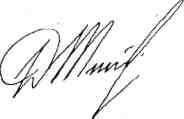 ЗАТВЕРДЖЕНО Наказ Міністерства освіти і науки України02.12.2013   №1686Зареєстровано в Міністерстві юстиції України					18.12.2013  за №2137/24669                       ІНСТРУКЦІЯПро порядок комплектування та облік підручників та облік навчальних посібників у бібліотечних фондах загальноосвітніх, професійно-технічних та вищих навчальних закладів І-Н рівнів акредитаціїІ. Загальні положенняІ. Ця Інструкція встановлює єдині вимоги до комплектування та обліку підручників і навчальних посібників у бібліотечних фондах загальноосвітніх, професійно-технічних навчальних закладів та вищих навчальних закладів 1-11 рівнів акредитації державної і комунальної форм власності, що використовують у навчально-виховному процесі підручники і навчальні посібники для загальноосвітніх навчальних закладів (далі - навчальні  заклади).2.   Безпосередньо   роботу   з   комплектування   та   обліку   підручників   і навчальних посібників здійснює бібліотекар навчального закладу, а у разі його відсутності - інша особа, визначена керівником навчального закладу (далі - бібліотекар).II. Комплектування та облік підручників і навчальних посібників1.  Навчальні   заклади   забезпечуються   підручниками   і   навчальними посібниками в установленому законодавством порядку.2.   Бібліотечні фонди навчальних закладів комплектуються підручниками і навчальними посібниками згідно із затвердженим Міністерством освіти і науки України переліком підручників і навчальних посібників, що мають відповідний гриф Міністерства освіти і науки України.3. Комплектування бібліотечних фондів навчальних закладів підручниками і навчальними посібниками, виданими за державним  замовленням, здійснюється з урахуванням вимог постанови Кабінету Міністрів    України від 27 серпня 2010 року № 781 «Деякі питання забезпечення підручниками та навчальними посібниками студентів навчальних закладів, учнів загальноосвітніх і професійно-технічних, навчальних закладів та вихованців дошкільних навчальних закладів».4.   Облік   підручників   і   навчальних   посібників   повинен   сприяти збереженню, правильному формуванню і використанню бібліотечного фонду навчального закладу, відображати надходження, загальну кількість і розподіл підручників і навчальних посібників по класах (групах), вибуття навчальних підручників і посібників з бібліотечних фондів.            Підручники і навчальні посібники обліковуються і зберігаються окремо від інших документів бібліотечного фонду.5.   Обліку   підлягають   усі   підручники    і   навчальні   посібники, що знаходяться у бібліотечних фондах навчальних закладів.      До   процесу   обліку   підручників   і   навчальних   посібників   належать: прийом, штемпелювання, реєстрація надходження підручників і навчальних посібників,   їх   вилучення,   а   також   контроль   за   їх   використанням   та зберіганням.       Облік підручників і навчальних посібників здійснює бібліотекар.6. Облік підручників і навчальних посібників ведеться за груповим
обліком у Книзі сумарного обліку підручників і навчальних посібників
бібліотечного фонду за формою згідно з додатком 1 до цієї Інструкції, а
також у Реєстраційній картці руху підручників і навчальних посібників
бібліотечного фонду за формою згідно з додатком 2 до цієї Інструкції.7.	На титульному аркуші кожного примірника підручника і навчального
посібника над вихідними даними ставиться спеціальний штемпель із
зазначенням найменування навчального закладу.8.	Перед початком навчального року бібліотекар видає підручники і
навчальні посібники класним керівникам 1-11 класів загальноосвітніх
навчальних закладів, керівникам груп професійно-технічних навчальних
закладів та вищих навчальних закладів І-ІІ рівнів акредитації під їх
особистий підпис.      Видані підручники і навчальні посібники реєструються бібліотекарем у Журналі обліку виданих підручників і навчальних посібників, що ведеться за формою згідно з додатком 3 до цієї Інструкції.У кінці навчального року підручники і навчальні посібники обов'язково повертаються до бібліотечного фонду навчального закладу.9. Не придатні до використання підручники і навчальні посібники, що
втратили актуальність, старі або мають дефекти, у яких закінчився строк
використання, підлягають списанню і вилученню з бібліотечних фондів
навчальних закладів.       Списання здійснюється на підставі акта про списання з балансу бюджетних установ і організацій вилученої з бібліотеки літератури, затвердженого наказом Головного управління Державного казначейства України та Державного комітету статистики України від 02 грудня 1997 року № 125/70 «Про затвердження типових форм з обліку та списання основних засобів, що належать установам і організаціям, які утримуються за рахунок державного або місцевих бюджетів, та Інструкції з їх складання», зареєстрованим в Міністерстві юстиції України 22 грудня 1997 за № 612/2416 (далі - акт), до якого додається опис підручників і навчальних посібників, що підлягають вилученню із бібліотечних фондів.       Акт складається у двох примірниках комісією, до складу якої входять бібліотекар, заступник керівника навчального закладу, педагогічні працівники, та затверджується керівником навчального закладу. Перший примірник акта здається до бухгалтерії відділу освіти, районної районної у містах Києві та Севастополі державних адміністрацій або бухгалтерії навчальних закладів, а другий примірник залишається у бібліотекаря.       На підставі акта бібліотекар вносить відповідні записи у Книгу сумарного обліку підручників і навчальних посібників бібліотечного фонду і Реєстраційну картку руху підручників і навчальних посібників бібліотечного фонду.10.	Станом на 01 січня кожного року на підставі акта та Книги
сумарного обліку підручників і навчальних посібників бібліотечного фонду
бібліотекар робить звірку руху підручників і навчальних посібників.11.	Списані згідно з актом підручники і навчальні посібники здаються у макулатуру   для    фонду   офсетного   паперу,    створеного   відповіді дно до розпорядження Кабінету Міністрів України від 02 лютого 2011 року  №82-р «Деякі    питання    створення    офсетного    паперу».    Квитанції   про здану макулатуру прикріплюються до акта.12.	Керівник навчального закладу здійснює контроль за обліком,
зберіганням та рухом підручників і навчальних посібників.13.	Користувачі бібліотечних фондів повинні бережливо ставитися до
підручників і навчальних посібників.Якщо     підручник     та/або     навчальний     посібник     втрачений або пошкоджений, користувач повинен замінити його аналогічним підручником та/або посібником чи рівноцінним.У такому випадку бібліотекар робить відповідні відмітки в Журналі обліку підручників і навчальних посібників, що приймаються замість втрачених чи пошкоджених, що ведеться за формою згідно з додатком 4 до цієї Інструкції, на підставі якого комісія навчального закладу складає акт.14. Підручники та/або навчальні посібники, що приймаються замість втрачених чи пошкоджених, реєструються бібліотекарем в Журналі обліку підручників і навчальних посібників, що приймаються замість втрачених чи пошкоджених, на підставі якого в кінці навчального року складається акт приймання підручників і навчальних посібників замість втрачених чи пошкоджених та вносяться відповідні записи бібліотекарем в Книгу сумарного обліку підручників і навчальних посібників бібліотечного фонду навчального закладу.Директор департаментузагальної середньої та дошкільної освіти                                             О. В. ЄреськоДодаток 1до Інструкції про порядок комплектування облік підручників і навчальних посібників бібліотечних фондах загальноосвітніх, професійно-технічних навчальних закладів вищих навчальних закладів І-ІІ рівнів акредитації (пункт 6 розділу II)Книга сумарного обліку підручників і навчальних посібників бібліотечного фонду________________________________________________________________________( найменування навчального закладу ) І. Надходження підручників і навчальних посібниківПродовження додатка 1II. Вибуття підручників і навчальних посібниківПродовження додатка 1III. Підсумки руху підручників і навчальних посібниківДодаток 2до Інструкції про порядок комплектування та облікпідручників і навчальних посібників у бібліотечнихфондах загальноосвітніх, професійно-технічнихнавчальних закладів та вищих навчальних закладівІ-ІІ рівнів акредитації(пункт 6 розділу II)Реєстраційна картка руху підручників і навчальних посібників бібліотечного фонду______________________________________________________________(найменування навчального закладу)Додаток  Здо Інструкції про порядок комплектування та облік підручників і навчальних посібників у бібліотечних фондах загальноосвітніх, професійно-технічних навчальних закладів та вищих навчальних закладів І—II рівнів акредитації (пункт 8 розділу II)Журнал обліку виданих підручників і навчальних посібників_______________________________________________________(найменування навчального закладу)Навчальний рік___________            Додаток 4до Інструкції про порядок комплектування та облік підручників і навчальних посібників у бібліотечних фондах загальноосвітніх, професійно-технічних навчальних закладів та вищих навчальних закладів І-П рівнів акредитації (пункт 13 розділу II)Журнал обліку підручників і навчальних посібників, що приймаються замість втрачених чи пошкоджених_______________________________________________(найменування навчального закладу)Дата запису№ запису за порядкомЗвідки надійшли№ і датасупровідногодокументаВсього надійшлопримірниківНа сумуНадходження по класахНадходження по класахНадходження по класахНадходження по класахНадходження по класахНадходження по класахНадходження по класахНадходження по класахНадходження по класахНадходження по класахНадходження по класахНадходження по класахІншеПриміткиДата запису№ запису за порядкомЗвідки надійшли№ і датасупровідногодокументаВсього надійшлопримірниківНа суму1 клас1 клас2 кл.3 кл.4 кл.5 кл.6 кл.7 кл.8кл.9кл.10 кл.11 кл.ІншеПриміткиДата запису№ запису за порядкомЗвідки надійшли№ і датасупровідногодокументаВсього надійшлопримірниківНа сумуБукварІнші підручники2 кл.3 кл.4 кл.5 кл.6 кл.7 кл.8кл.9кл.10 кл.11 кл.ІншеПримітки1234567891011121314151617181920Дата записуакт про списання № (число, місяць, рік)Вибуло всьогоВибуло всьогоПричина вибуттяПричина вибуттяПричина вибуттяПричина вибуттяПо класахПо класахПо класахПо класахПо класахПо класахПо класахПо класахПо класахПо класахПо класахПо класахІншеПриміткиДата записуакт про списання № (число, місяць, рік)примірниківна сумуЧерез зношеністьяк застаріліВтрачені учнями (студентами))інше1 клас1 клас2 кл.3 кл.4 кл.5 кл.6 кл.7 кл.8 кл.9кл.10 кл.11 кл.ІншеПриміткиДата записуакт про списання № (число, місяць, рік)примірниківна сумуЧерез зношеністьяк застаріліВтрачені учнями (студентами))іншеБукварінші підручники2 кл.3 кл.4 кл.5 кл.6 кл.7 кл.8 кл.9кл.10 кл.11 кл.ІншеПримітки12345б78910111213141516171819202122...Рух підручників і навчальних посібниківВсього примірниківНа сумуРозподіл видань за призначеннямРозподіл видань за призначеннямРозподіл видань за призначеннямРозподіл видань за призначеннямРозподіл видань за призначеннямРозподіл видань за призначеннямРозподіл видань за призначеннямРозподіл видань за призначеннямРозподіл видань за призначеннямРозподіл видань за призначеннямРозподіл видань за призначеннямРозподіл видань за призначеннямПриміткиВідмітка бухгалтера про з ніркуРух підручників і навчальних посібниківВсього примірниківНа сумудля загальноосвітніх навчальних закладів (по класах)для загальноосвітніх навчальних закладів (по класах)для загальноосвітніх навчальних закладів (по класах)для загальноосвітніх навчальних закладів (по класах)для загальноосвітніх навчальних закладів (по класах)для загальноосвітніх навчальних закладів (по класах)для загальноосвітніх навчальних закладів (по класах)для загальноосвітніх навчальних закладів (по класах)для загальноосвітніх навчальних закладів (по класах)для загальноосвітніх навчальних закладів (по класах)для загальноосвітніх навчальних закладів (по класах)для загальноосвітніх навчальних закладів (по класах)ПриміткиВідмітка бухгалтера про з ніркуРух підручників і навчальних посібниківВсього примірниківНа суму1 клас1 клас2 кл.3 кл.4 кл.5 кл.6 кл.7 кл.8кл.9 кл.10 кл.11 кл.ПриміткиВідмітка бухгалтера про з ніркуРух підручників і навчальних посібниківВсього примірниківНа сумуБукварінші підручники2 кл.3 кл.4 кл.5 кл.6 кл.7 кл.8кл.9 кл.10 кл.11 кл.ПриміткиВідмітка бухгалтера про з нірку1234567891011121314151617Є на 20	р.Надійшло заВибуло заЄ на 20	р.Надійшло заВибуло заРік виданняДата отриманняНомер запису в книзісумарного облікупідручників і навчальнихпосібниківАвтор(и), назва підручника (рівень), навчального посібника, класАвтор(и), назва підручника (рівень), навчального посібника, класАвтор(и), назва підручника (рівень), навчального посібника, класАвтор(и), назва підручника (рівень), навчального посібника, класАвтор(и), назва підручника (рівень), навчального посібника, класАвтор(и), назва підручника (рівень), навчального посібника, класАвтор(и), назва підручника (рівень), навчального посібника, класПриміткиРік виданняДата отриманняНомер запису в книзісумарного облікупідручників і навчальнихпосібниківнадійшлонадійшлонадійшловибуло (списано)вибуло (списано)вибуло (списано)у наявності (кількістьпримірників)ПриміткиРік виданняДата отриманняНомер запису в книзісумарного облікупідручників і навчальнихпосібниківкількістьпримірниківціна одного примірникасумакількість примірниківсумаакт про списання №у наявності (кількістьпримірників)Примітки1і34567891011№ з/пАвтор(и), назва підручника (рівень) або навчального посібникаКлас, групаРік виданняВсього виданоВідмітка про повернутіпідручники або навчальніпосібникиПримітки1234567ДатаПрізвище, ім'я учняВідомості про втрачені чи загублені підручники і навчальні посібникиВідомості про втрачені чи загублені підручники і навчальні посібникиВідомості про втрачені чи загублені підручники і навчальні посібникиВідомості про втрачені чи загублені підручники і навчальні посібникиВідомості про отримані книгиВідомості про отримані книгиВідомості про отримані книгиакт приймання підручників інавчальних посібників №автор(и), назваПідручника(рівень) абонавчальногопосібникакласакт про списання №цінаавтор(и), назвапідручника (рівень)або навчальногопосібникакласцінаПримітки1234567891011